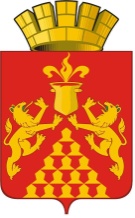 Дума  городского  округа  Красноуральскшестого созываРЕШЕНИЕот   29 июня  2017 года  № 604 город КрасноуральскОб утверждении Порядка ведения перечня видов муниципального контроля и органов местного самоуправления, уполномоченных на их осуществление, на территории городского округа Красноуральск	В соответствии со статьей 6 Федерального закона от 26 декабря 2008 года  N 294-ФЗ "О защите прав юридических лиц и индивидуальных предпринимателей при осуществлении государственного контроля (надзора) и муниципального контроля", руководствуясь Федеральным законом от 6 октября 2003 года N 131-ФЗ "Об общих принципах организации местного самоуправления в Российской Федерации", статьей 23 Устава городского округа Красноуральск, Дума городского округа КрасноуральскРЕШИЛА:1. Определить  администрацию  городского  округа  Красноуральск уполномоченным органом местного самоуправления по ведению перечня видов муниципального контроля.2. Утвердить Порядок ведения перечня видов муниципального контроля и органов местного самоуправления городского округа Красноуральск, уполномоченных на их осуществление, на территории городского округа Красноуральск (прилагается).3.  Разместить настоящее решение на официальном сайте Думы городского округа Красноуральск в сети Интернет www.dumakrur.ru.4. Настоящее решение вступает в силу со дня его официального опубликования.5. Контроль исполнения настоящего решения возложить на постоянную депутатскую комиссию по экономической политике и бюджету.Глава городского округа Красноуральск                                                    В.В. ГрибовПриложение                                                                                    Утверждено решением Думы городского округа Красноуральскот  29 июня 2017 года  № 604Порядокведения перечня видов муниципального контроля и органов местного самоуправления, уполномоченных на их осуществление, на территории городского округа Красноуральск 1. Настоящий Порядок ведения перечня видов муниципального контроля и органов местного самоуправления, уполномоченных на их осуществление на территории городского округа Красноуральск (далее - Порядок), разработан в целях обеспечения соблюдения прав юридических лиц и индивидуальных предпринимателей при осуществлении муниципального контроля на территории городского округа Красноуральск, обеспечения доступности и прозрачности сведений об осуществлении видов муниципального контроля должностными лицами, уполномоченными на их осуществление.2. Формирование и ведение перечня видов муниципального контроля и органов местного самоуправления, уполномоченных на их осуществление (далее - Перечень), осуществляется администрацией городского округа Красноуральск на основании сведений, представляемых должностными лицами, уполномоченными на осуществление муниципального контроля в соответствии с приложением к настоящему Порядку.3. Перечень утверждается постановлением администрации городского округа Красноуральск.4. Распоряжением администрации городского округа Красноуральск назначается должностное лицо, ответственное за формирование и ведение Перечня.5. В случае изменения либо отсутствия одного из видов сведений, указанных в прилагаемой форме настоящего Порядка, информация об этом, включая соответствующее обоснование, предоставляется должностными лицами при направлении предложений по актуализации Перечня.6. Предложения по актуализации Перечня могут быть направлены:6.1. на включение в Перечень видов муниципального контроля;6.2. на исключение из Перечня внесенных в него видов муниципального контроля;6.3. на корректировку (изменение, дополнение, удаление) информации, включенной в Перечень, в том числе в части наименования видов муниципального контроля, информации о должностных лицах, уполномоченных на их осуществление, и иной включенной в Перечень информации.7. В случае принятия нормативных правовых актов, требующих внесения изменений в Перечень, предложения по актуализации Перечня направляются должностными лицами в срок не более 10 рабочих дней со дня вступления в силу таких нормативных правовых актов должностному лицу, ответственному за формирование и ведение Перечня.8. Предложения по актуализации Перечня должны содержать в себе нормативные правовые обоснования предлагаемых изменений со ссылками на конкретные положения нормативных правовых актов.9. Ответственность за своевременность, полноту и достоверность направления предложений по актуализации Перечня несут должностные лица, осуществляющие муниципальный контроль.10. Администрация городского округа Красноуральск в срок не более 30 дней рассматривает представленные должностными лицами предложения по актуализации Перечня и осуществляет соответствующую корректировку Перечня.11. Информация, включенная в Перечень, является общедоступной.12. Перечень подлежит размещению на официальном сайте органов местного самоуправления городского округа Красноуральск (http/krur.midural.ru).Приложение к Порядку ведения перечня видовмуниципального контроля иорганов местного самоуправлениягородского округа Красноуральск,уполномоченных на их осуществление,утвержденного  решением  Думыгородского  округа  Красноуральск от  29  июня 2017 года  № 604Сведения,включаемые в перечень видов муниципального контроля и органов местного самоуправления городского округа Красноуральск, уполномоченных на их осуществление 1.    Наименование вида муниципального контроля.2. Орган местного самоуправления городского округа Красноуральск, осуществляющий вид муниципального контроля (с указанием структурного подразделения органа местного самоуправления, наделенного соответствующими полномочиями).3.  Реквизиты правовых актов Российской Федерации, Свердловской области, муниципальных правовых актов городского округа Красноуральск, регулирующих соответствующий вид муниципального контроля.